Муниципальное бюджетное дошкольное образовательное учреждение "Большетавринский детский сад №1"Эколята-дошколята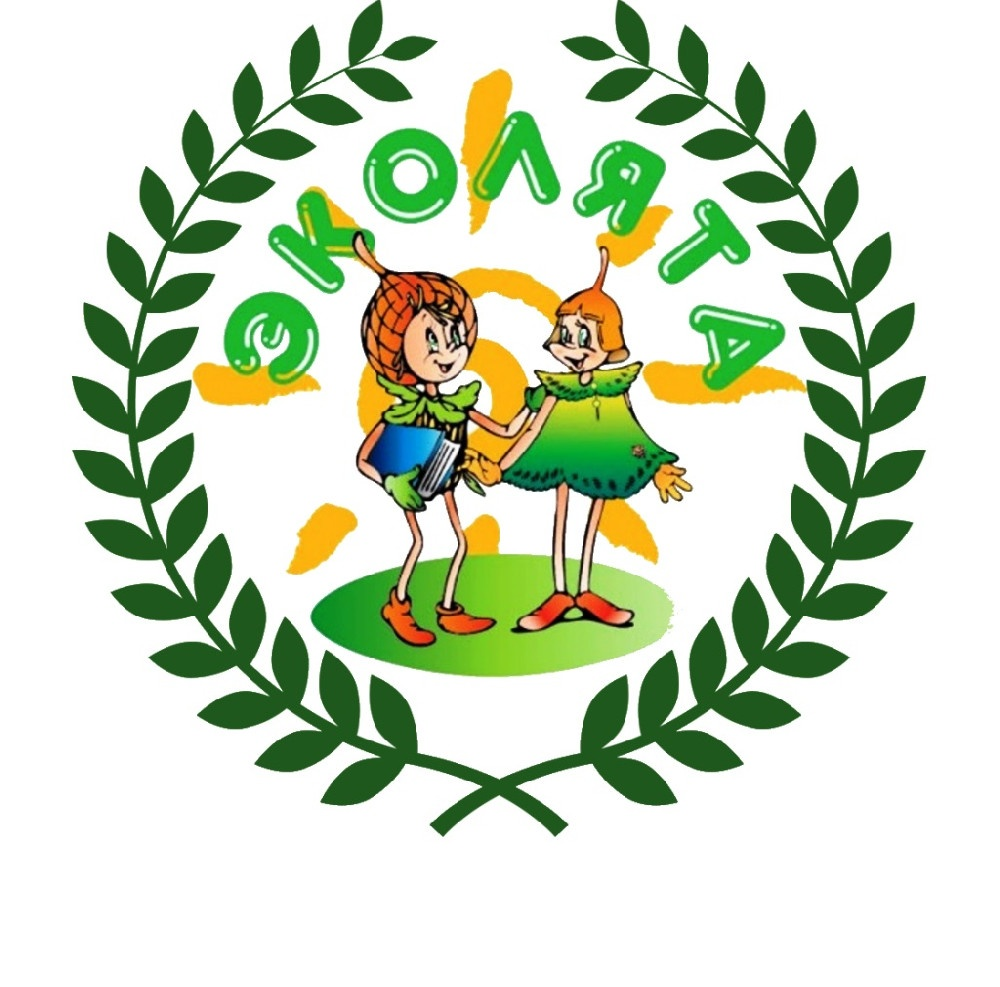 Воспитатели: Мишина Н.Н.Микалина А.О.2024 г.Краткосрочный проект в ДОУ "Эколята-дошколята" рассчитан на формирование у ребёнка богатого внутреннего мира и системы ценностных отношений к природе, её животному и растительному миру, развитие внутренней потребности любви к природе и, как следствие, бережного отношения к ней, воспитание у ребёнка культуры природолюбия.Подробнее о проекте:Авторы краткосрочного проекта в младшей разновозростной группе ДОУ "Эколята-дошколята" рассчитывает на привитие ребёнку знаний об окружающей его природе, проведение с детьми исследования разнообразия животного и растительного мира его малой родины, что позволит дошкольникам продемонстрировать неповторимость, величие, силу и красоту природы. Педагогическая разработка способствует выполнения требований ФГОС ДО и должностной инструкции воспитателя ДОУ по профстандарту, развитию понимания ребёнком неразделимого единства человека и природы, понимание общечеловеческой ценности природы воспитанниками дошкольного образовательного учреждения.Педагогический творческий проект в ДОУ "Эколята-дошколята" позволит расширить общий кругозор детей и способствовать развитию их творческих способностей, помогает ребёнку самоопределиться в построении взаимоотношений с природой и окружающим его миром, способствует воспитанию у детей потребности принимать активное участие в природоохранной и экологической деятельности.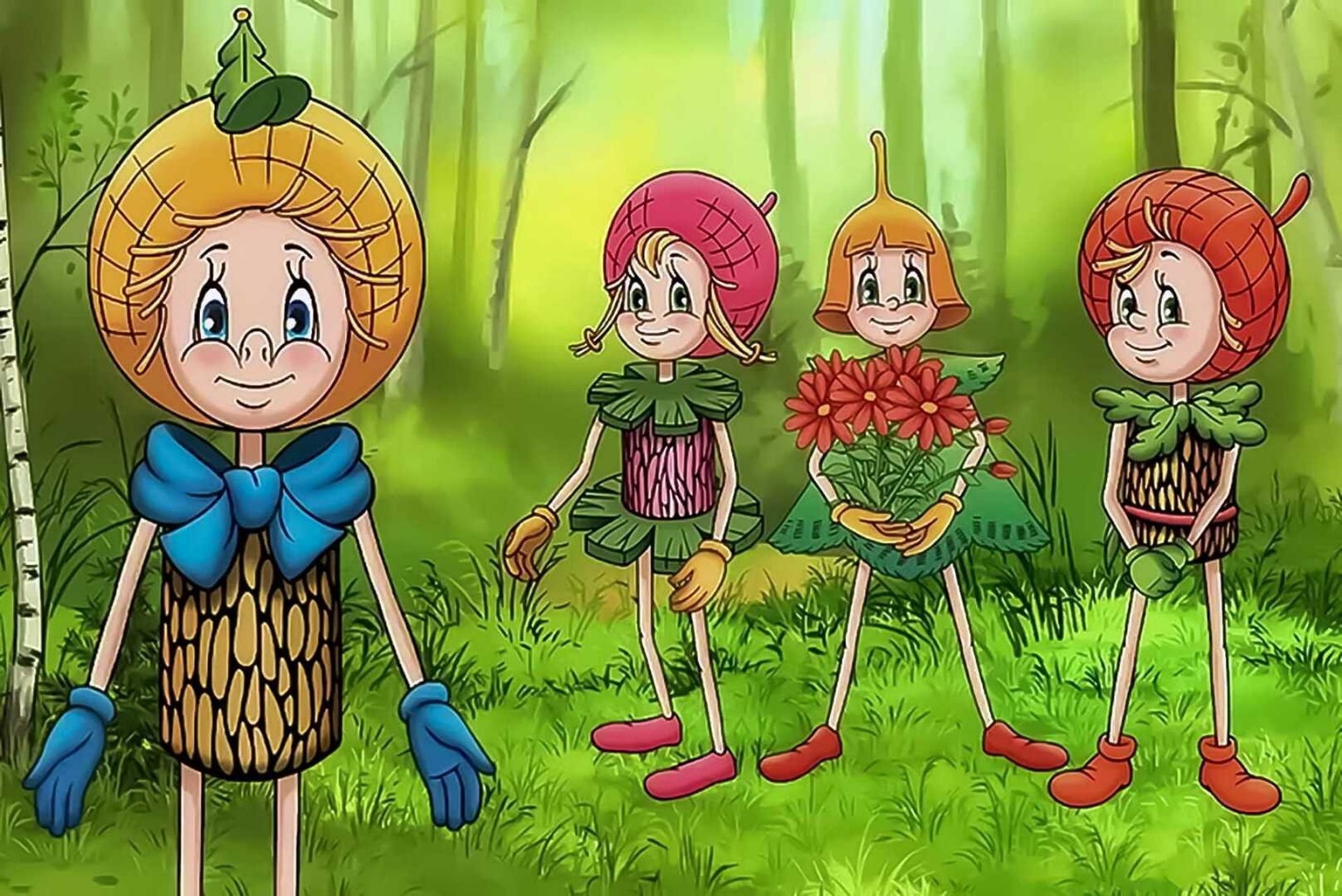 Проект в детском саду "Эколята - дошколята"Природоохранный социально-образовательный проект «Эколята – дошколята» разработан с учетом Всероссийского Положения о природоохранном социально-образовательном проекте «Эколята – Дошколята» по формированию у детей дошкольного возраста экологической культуры и культуры природолюбия.Актуальность: Природа – один из важнейших факторов народной педагогики. Она не только среда обитания, но и родная сторона, Родина. Поэтому в процессе знакомства с природой своего края, у ребёнка воспитывается любовь к каждому объекту в природе, что в свою очередь, способствует и решению природоохранных задач. В этом контексте суть одного из направлений патриотического воспитания состоит в том, чтобы посеять и взрастить в душе ребёнка и подростка семена любви к родной природе, к родному дому и семье, к истории и культуре страны, созданной трудами родных и близких людей, тех, кого зовут соотечественниками.Для этого должна быть разработана идеология, позволяющая сформировать у ребёнка культуру природолюбия, любовь к природе родного края, а, значит, любовь к государству.Воспитание любви к природе, её животному и растительному миру должно осуществляться постоянно, потому что формирование отношения к стране и государству, где живёт человек, начинается с детства. Изменение сознания ребёнка способно повлиять на характер его дальнейших взаимоотношений с окружающей природной средой. При этом надо отметить, что на детей сильнее действуют эмоции, личный опыт и авторитарный пример.Исследования в области дошкольной педагогики и психологии свидетельствуют о том, что именно в дошкольном возрасте закладываются базисные основы личности, начинается процесс становления и формирования социокультурного опыта.Дошкольные образовательные организации, являясь начальным звеном системы образования, призваны формировать у детей первичное представление об окружающем мире, отношение к родной природе, малой Родине, своему Отечеству.Формирование у детей экологической культуры и культуры природолюбия должно быть продолжено и после завершения обучения в дошкольной образовательной организации.Для решения этой организационной задачи на каждом этапе экологического образования и воспитания необходимы новые инновационные инструменты, программы, проекты, формы, методы, подходы, приёмы, решения, технологии и мероприятия.Одним из таких инструментов экологического воспитания и образования детей дошкольного возраста, как части патриотического воспитания ребёнка, может стать новый природоохранный социально-образовательный проект «Эколята – Дошколята» по формированию у детей экологической культуры и культуры природолюбия.Цель: формирование у ребёнка богатого внутреннего мира и системы ценностных отношений к природе, её животному и растительному миру, развитие внутренней потребности любви к природе и, как следствие, бережного отношения к ней, воспитание у ребёнка культуры природолюбия .Задачи:дать ребёнку знания об окружающей его Природе,познакомить с разнообразием животного и растительного мира его малой родины,показать неповторимость, величие, силу и красоту природы;способствовать развитию понимания ребёнком неразделимого единства человека и природы, понимание общечеловеческой ценности природы;помочь ребёнку осознать необходимость сохранения, охраны и спасения природы для выживания на земле самого человека;расширить общий кругозор детей, способствовать развитию их творческих способностей;помочь ребёнку самоопределиться в построении взаимоотношений с природой и окружающим его миром; разработать и внедрить в учебно-воспитательный процесс дошкольных образовательных учреждений новых инновационных инструментариев, форм, методов, подходов и приёмов, способных сформировать у ребёнка чувство любви, разносторонне-ценностное, бережное и уважительное отношение к природе;способствовать воспитанию потребности принимать активное участие в природоохранной и экологической деятельности.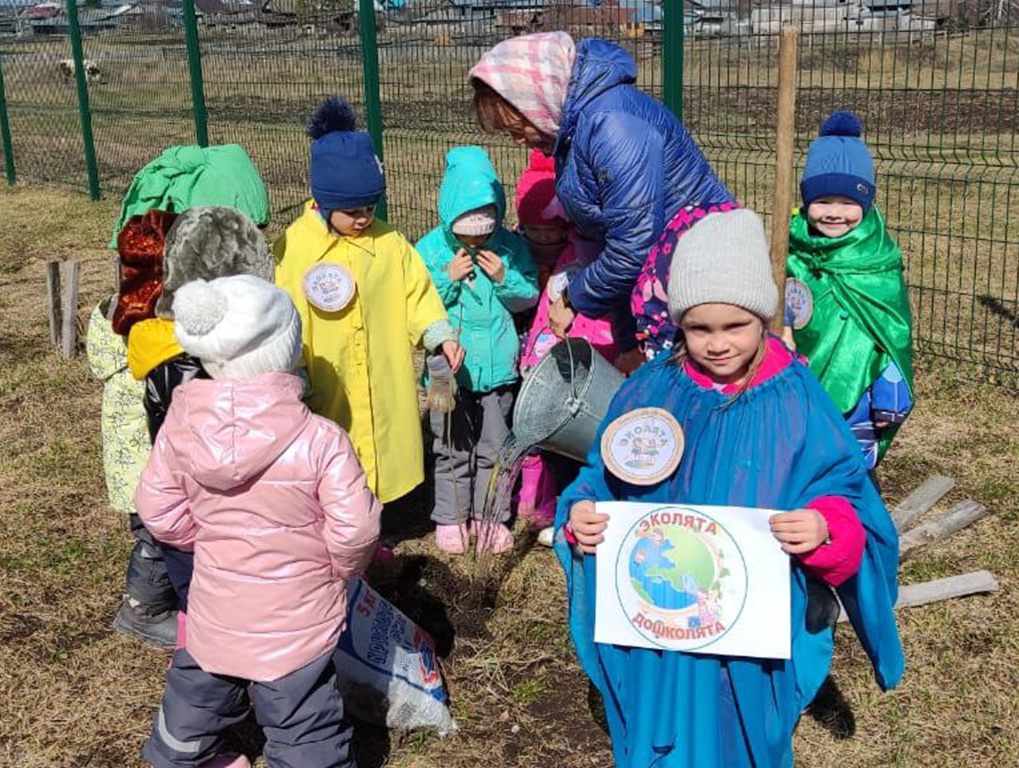 Конкурс рисунка и рассказа «Наши друзья - Эколята»Автор: Ильина УльянаНазвание: «Лес требует заботы!»Эколята родились в лесу, знают про него всё и поэтому все вместе они берегут и охраняют лес, следят за порядком в лесу. Эколята также помогают обитателям леса, которые попали в беду. Эколята охраняют и берегут природу, и показывают нам, как мы должны правильно себя вести по отношению к Природе! Рисунок экологической направленности.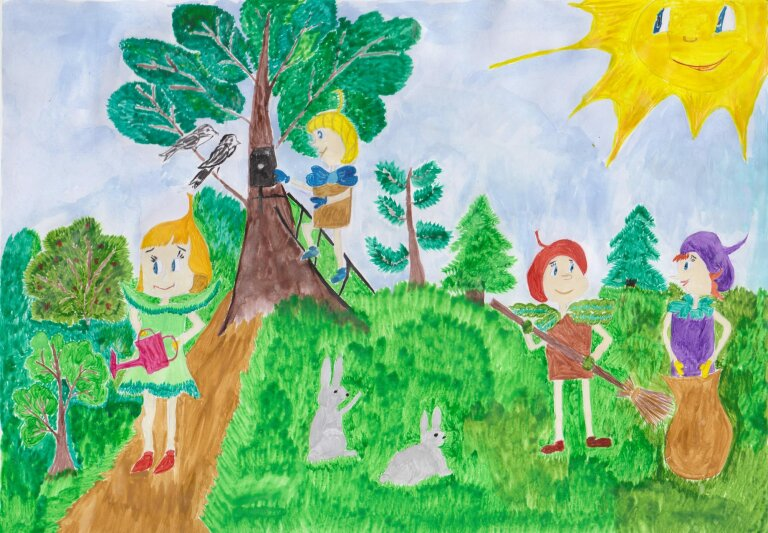 Автор рисунка: Мишина КамиллаНазвание: «Эколята — помощники леса»Как – то друзья: Ёлочка, Умничка  ,Шатун и Тихоня собрались прогуляться по весеннему лесу. И увидели такую картину, на полянке и в реке было разбросано много разнообразного мусора. Им пришлось собрать его в мешки и отправить на переработку. Умничка увидела в траве маленького птенчика, который выпал из гнезда. Эколята смастерили новенький домик для птиц – скворечник, чтобы он был надежный. Вернули птенца маме, которая очень за него волновалась. Ёлочка, взяв свою любимую лейку, полила цветочки, которые облюбовали прекрасные бабочки. Так наши помощники – эколята помогали лесу, чтобы пели птицы, росли растения, плескались в чистой реке рыбки  и ярко светило ласковое солнышко.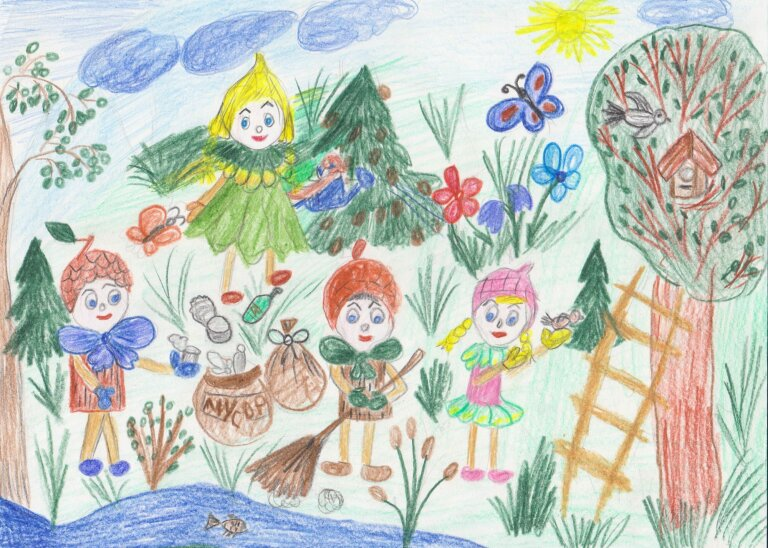 Автор: И МирославНазвание: «Эколята чистят пруд»Однажды Елочка, Умница, Шалун и Тихоня решили сходить на свой любимый пруд. Отдохнуть. Когда они пришли на пруд, то не поверили своим глазам. Вокруг пруда валялся мусор, в воде тоже был мусор. Деревья возле пруда были вырублены, а обитателей пруда не было. Эколята решили навести порядок и вернуть обитателей пруда обратно в пруд.Елочка решила посадить дерево, так как возле пруда осталось мало деревьев. Шалун взял сачок, сел в лодку и стал собирать мусор, который плавал в воде. Тихоня решила собрать весь мусор на берегу пруда, в мусорный пакет. Умница стала бросать в пруд крошки хлеба, чтобы покормить обитателей водоема. Эколятам удалось навести порядок и вернуть прежнюю красоту пруда.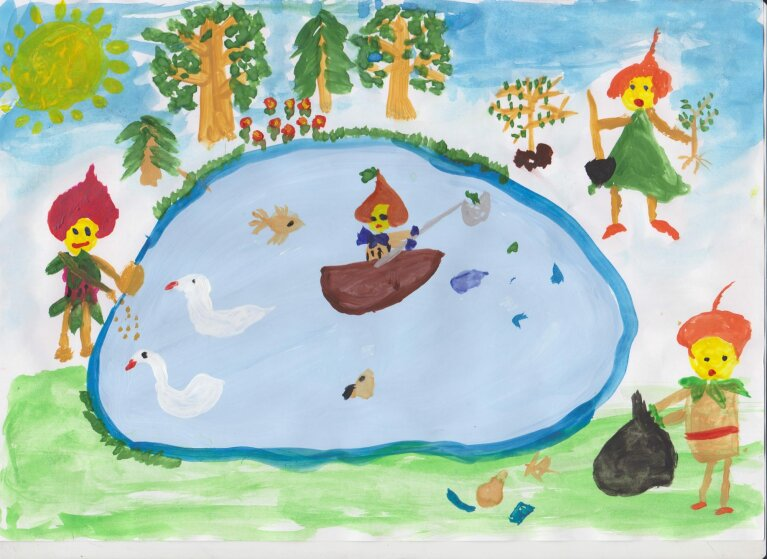 Автор: Элюев ГлебНазвание: «Домик для скворца»Появляются проталины и на них вырастают первые цветы подснежники. Из далеких теплых краев возвращаются птицы-Скворцы. Тихоня долго думал, как помочь птицам и решил сделать для них домик-скворечник. Он у него получился очень красивым, и его тут же приметил скворец, который сидел на ветке березы и слегка покачивался. «Да, — думал Скворец, -вот в этом домике я и буду жить и растить своих птенцов».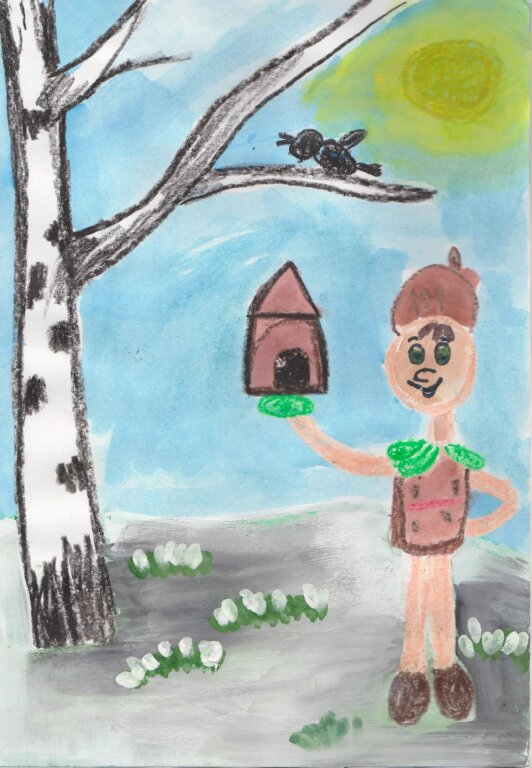 Кто такие «Эколята»?Это - дружные ребята,Чистоту планеты охраняют,Мусор убирают.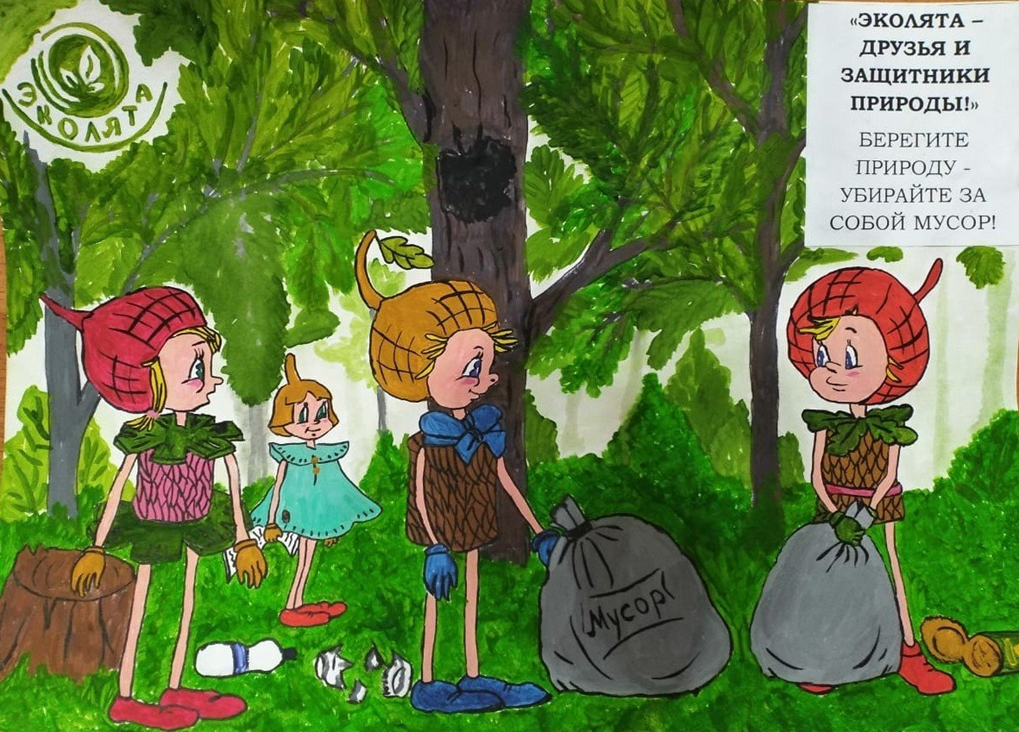 Кто такие «Эколята»?Это - дружные ребята,Разъясняют всем вокруг:Как вести себя в лесу,Как природу защищать,Всем животным помогать: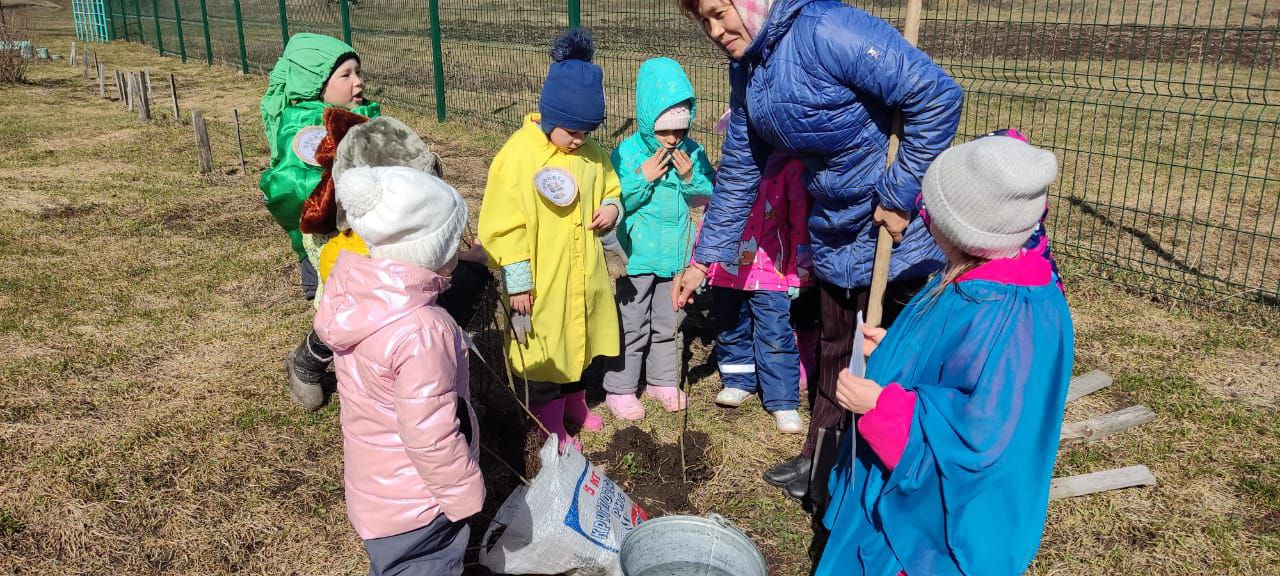 Кто такие «Эколята»?Это - дружные ребята,А ещё они умеют-Разглядеть природы красоту.Лесов, лугов, полей просторыИ неба голубого синеву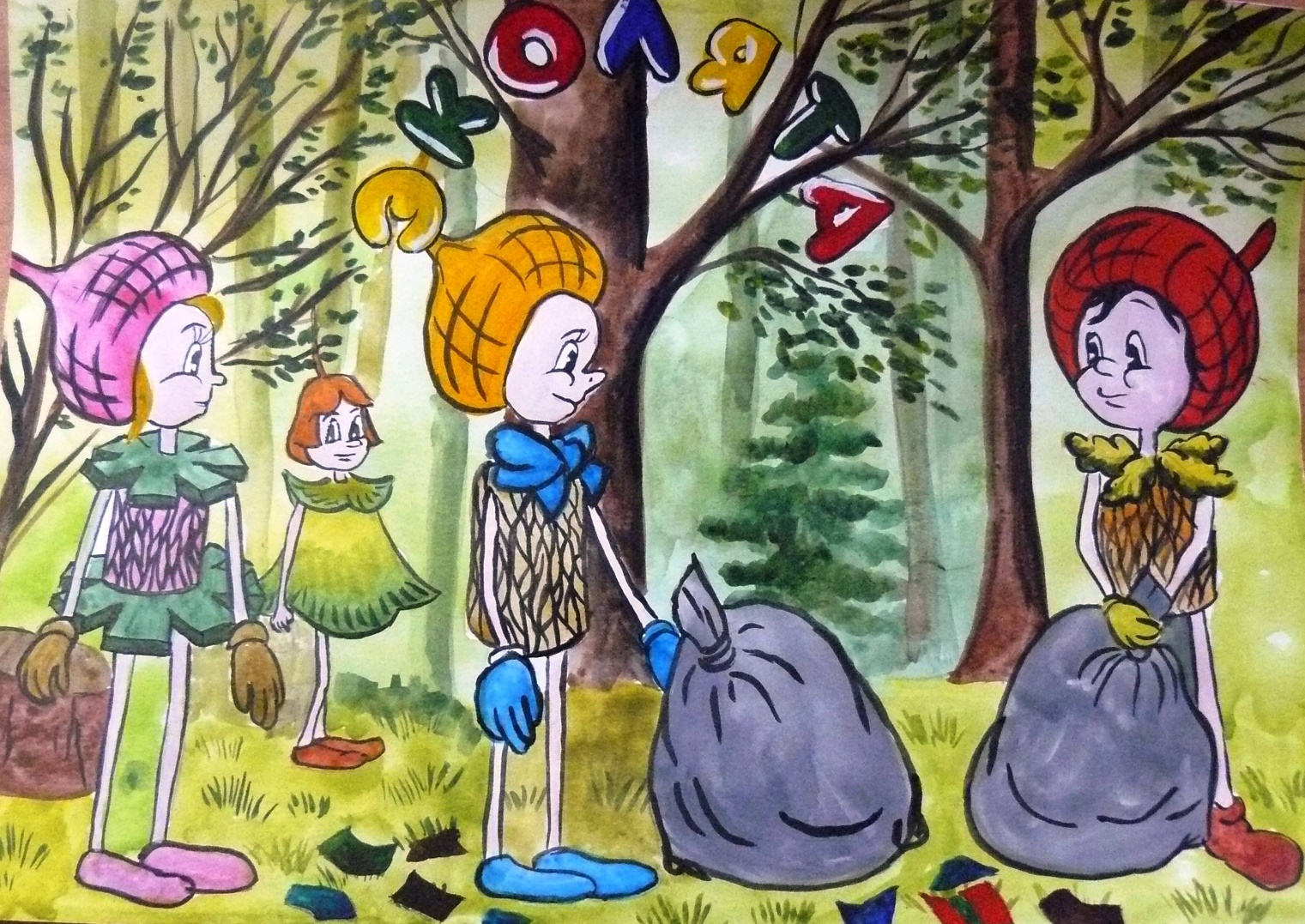 Давайте сохранимНам жить в одной семье,Нам петь в одном кругу,Идти в одном строю,Лететь в одном полете.Давайте сохранимРомашку на лугу.Кувшинку на рекеИ клюкву на болоте.О, как природа-матьТерпима и добра!Но чтоб ее лихаяУчасть не постигла.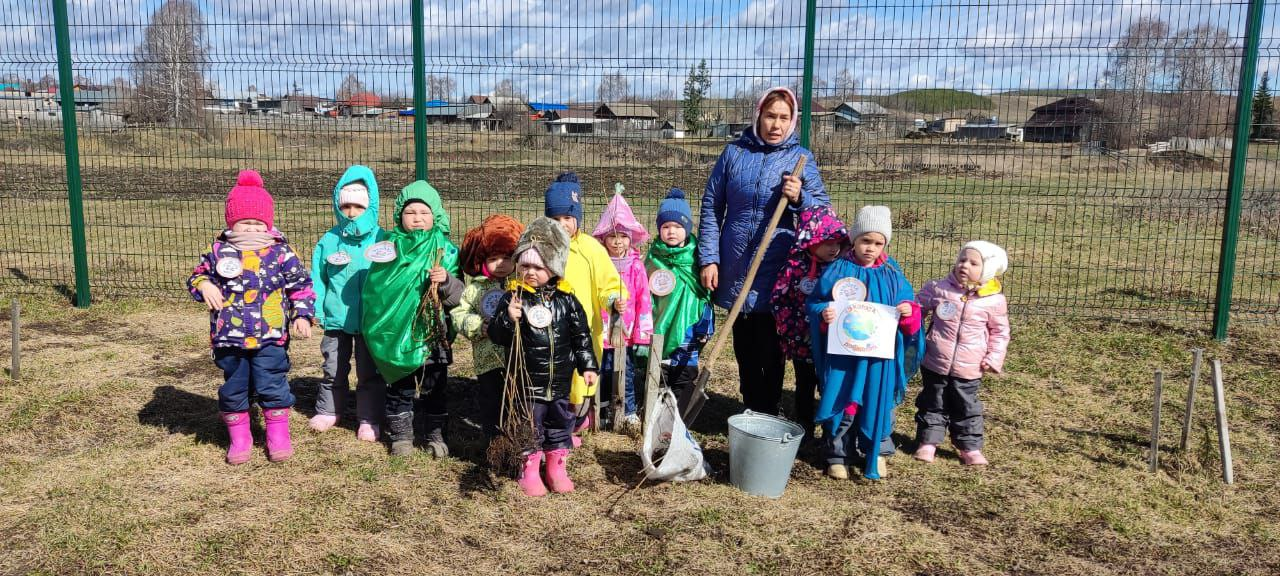 Давайте вместе Землю украшать,Сажать сады, цветы сажать повсюду.Давайте вместе Землю уважать,И относиться с нежностью, как к чуду!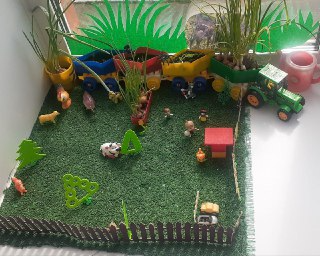 